ОТЗЫВ РЕЦЕНЗЕНТА ВЫПУСКНОЙ КВАЛИФИКАЦИОННОЙ РАБОТЫТема выпускной квалификационной работы _____	ТРАНСФОРМАЦИЯ ГОРОДСКОГО ПРОСТРАНСТВА ЦЕНТРАЛЬНОЙ ЧАСТИ САНКТ-ПЕТЕРБУРГААвтор (ФИО) ______ЛЕКОМЦЕВА Елизавета Алексеевна Образовательная программа ____________________________________________________________________________________________________________________Уровень ___________________________________________________________________Руководитель _______________________________________________________________(Ф.И.О., ученое звание, ученая степень)Рецензент ___МЕЖЕВИЧ НИКОЛАЙ МАРАТОВИЧ Д.Э.Н. ПРОФЕССОР, ПРОФЕССОР КАФЕДРЫ ЕВРОПЕЙСКИХ ИССЛЕДОВАНИЙ СПБГУ(Ф.И.О., место работы, должность, ученое звание, ученая степень)* – не оценивается (трудно оценить)Отмеченные достоинства работы ________________________________________________Предлагаемая работа написана на высоком научном уровне, представляет собой безусловный интерес, как для географов, так и для представителей смежных специальностей. Грамотный подбор литературы, интересная постановка целей и задач.  ____________________Отмеченные недостатки работы __________________________________________________________________________________________________________________________Заключение рецензента ________________________________________________________Работа, безусловно, заслуживает отличной оценки______________________________________________________________________Рецензент _Межевич Н.М __ «_1__» июня_ 2018 г.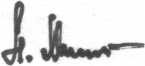 Требования к профессиональной подготовке5432*Актуальность темы работы;+Степень полноты обзора состояния вопроса и корректность постановки задачи;+Уровень и корректность использования в работе методов исследования, математического моделирования, расчетов и т.п.;+Степень комплексности работы, применение в ней знаний общепрофессиональных и специальных дисциплин;+Ясность, четкость, логичность исследования, последовательность и обоснованность изложения;+Применение современного программного обеспечения, с использованием ГИС, компьютерных и других технологий;+Качество оформления (общий уровень грамотности, стиль изложения, качество иллюстраций, соответствие требованиям стандарта);+Объем и качество выполнения графического материала, его соответствие тексту;+Оригинальность и новизна полученных результатов, научно- исследовательских или прикладных решений;+Степень самостоятельности выполненной работы+